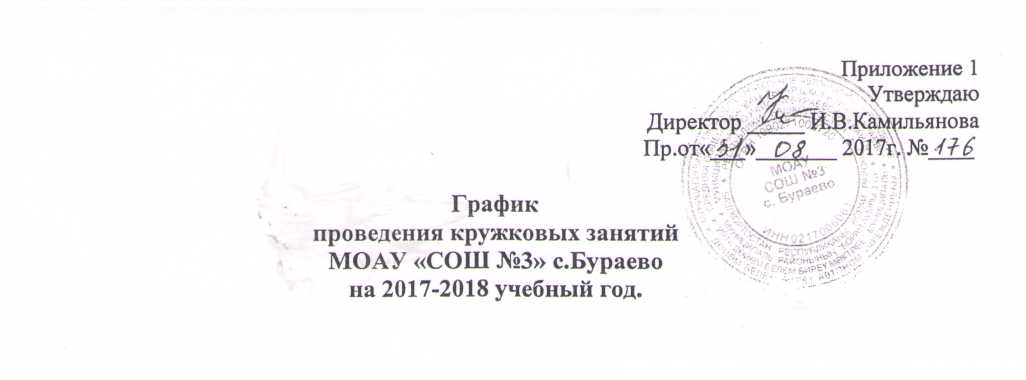 №НаименованиекружкаКлассЧасыДни неделиВремяпровож.Ответственныйучитель1.Юным умникам и умницам1а2ВторникСреда12.15-12.50Мингазова Д.Ф.2.Занимательнаяшкатулка162ВторникСреда12.15-12.50Каримова J1.B.3.Наш дом - земля1в2ВторникСреда12.15-12.50Г айнанова Т.Д.4.Поиграем в слова2а1Пятница12.15-12.55Гараева А.Р.5.Умники и умницы261Среда12.15-13.00Г ильфанова Г. А.6.ЗанимательнаяграмматикаЗа1Пятница12.00-12.40Ахмадиева Ф.З.7.Логика361Пятница12.15-12.55Аюпова М.З.8.Школа мудрецовЗв1Четверг12.15-12.55Сабирьянова Л.И.9.Калейдоскоп знаний4а2ПятницаСуббота12.15-13.0010.00-10.40Набиуллина С.Ф.10.Калейдоскоп наук462ПятницаСуббота12.4012.40Самигуллина Р,Р.11.Вокал12Пятница13.10-13.4014.45-15.20Муслимова Г. А.12.Умелые ручки162ПонедельникПятница12.15-12.50Нуриахметова А.Р.13.ОФП12ПонедельникСреда14.00-14.35Шаехов М.М.